Российская Федерация Ямало-Ненецкий автономный округ Департамент образования МО г. Ноябрьск Муниципальное автономное дошкольное образовательное учреждение Детский сад комбинированного вида “Колобок”Автор: Артамонова Ирина Анатольевнавоспитатель МАДОУ «Колобок»	ЯНАО, город НоябрьскКонспект непосредственно образовательной деятельности.Театрализованное представление для детей среднего дошкольного возраста по мотивам сказки «Теремок».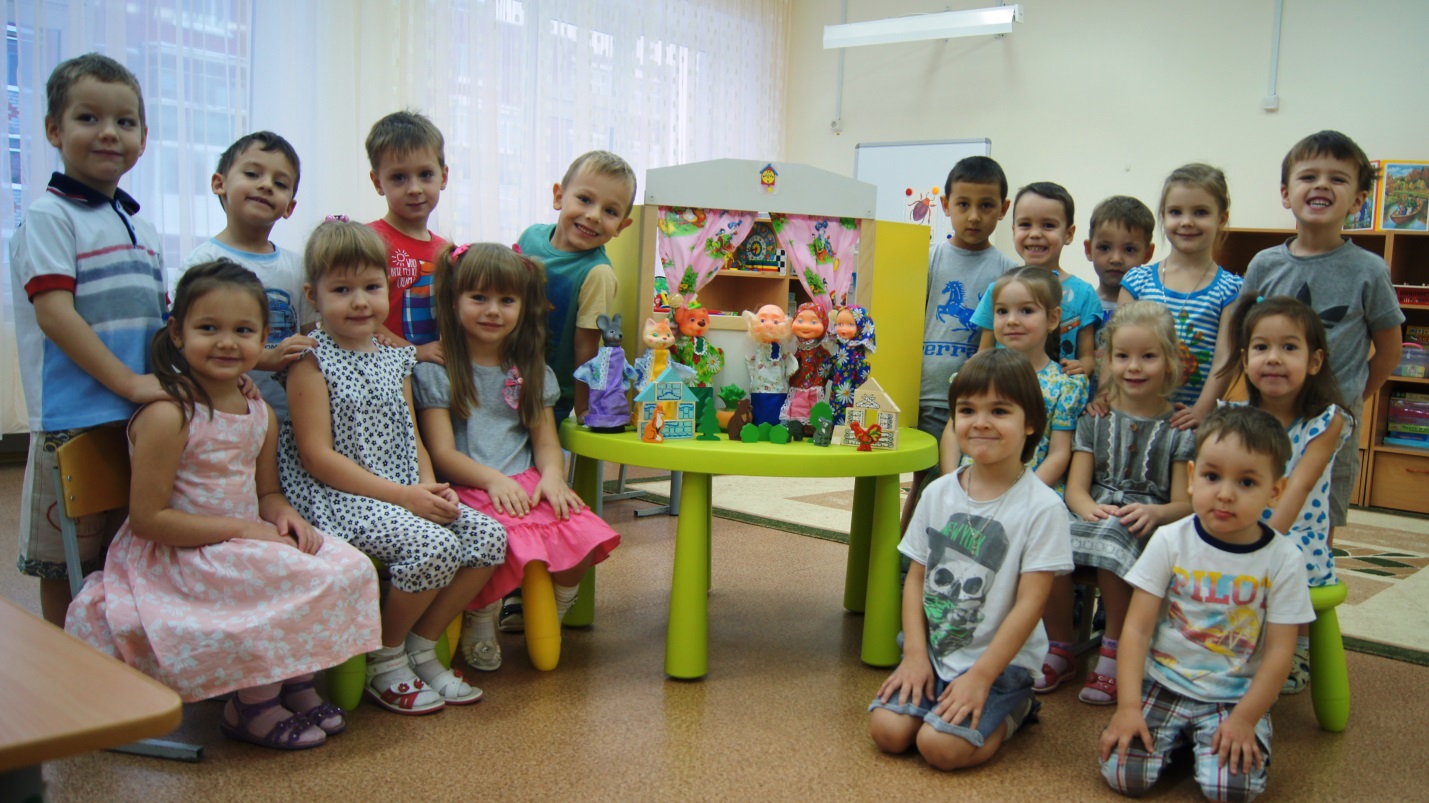 Путешествие в сказку «Теремок»Театрализованное представление - это творческая игра. Оно представляет собой разыгрывание литературных произведений (сказок, рассказов, инсценировок).Герои литературных произведений становятся действующими лицами, а их приключения, события жизни, изменённые детской фантазией – сюжетом игры.Театрализованное представление  в развитии речи детей:развивает художественный вкус, творческие способности, выразительность речи;развивает сценическое, певческое, танцевальное творчество;расширяет словарный запас слов, речь;развивает память, мышление, воображение;формирует чувство коллективизма;приобщает детей к театрализованному искусству.Театральное искусство близко и понятно детям, ведь в основе театра лежит игра. Участвуя в театрализованных представлениях, дети знакомятся с окружающим миром, учатся его понимать. Через театрализованные представления мы развиваем у детей речевые особенности, обеспечиваем эмоциональное благополучие.Театрально-игровая деятельность развивает ребенка как личность, у него формируются те стороны психики, от  которых  впоследствии будет зависеть успешность его взаимоотношений с людьми.Выход на сцену – это уже ответственность. Поэтому не надо с детьми заучивать текст, роли, позы, жесты. Главное – это понимание смысла сказки.  А  умело, поставленные вопросы побуждают детей думать, анализировать довольно сложные ситуации.Театрализованное представление – это лишь ступенька, которая выводит на более высокий уровень театрального творчества, когда маленькие дети начинают  принимать участие в создании театральной игры.Цель театрализованных представлений не в том, чтобы занять детей, а чтобы развивать творческие способности ребенка, повысить его самооценку. Театрализованные игры всегда радуют детей, пользуются у них неизменным успехом.Цели: - обучать детей диалогической речи, учить действовать согласно сюжетной линии;- развивать воображение, артистические способности, слуховое и зрительное внимание, речевой слух;- формировать навык самоконтроля  и самооценки, воспитывать желание принимать участие в театральных постановках, любовь к прекрасному. «Маленькие волшебники превращаются в артистов, а группа – в сказочный мир».Ведущая. Я хочу вас пригласить в сказку.А вот и теремок. Давайте посмотрим, что будет дальше. Слышите, кто-то бежит к теремку!Мышка.Ведущая. Никто мышке не ответил. Решила она войти в теремок.Мышка. А теперь надо убраться в теремке.Ведущая. Слышите, кто – то еще бежит к теремку.Лягушка. Ведущая. Увидела лягушка теремок и давай стучаться в дверьЛягушка. Тук-тук-тук! Открывайте дверь!Мышка. Кто там?Лягушка. Это я, лягушка-квакушка! Пустите меня в теремок!Мышка. А что ты умеешь?Лягушка. Я умею стихи читать. Слушай!Мышка. Заходи!Ведущая. Стали они вдвоём в теремке жить. Мышка ватрушки печёт, лягушка по воду ходит. Вдруг слышат, что на полянку выбежал заяц, играет, резвится.Ведущая. Зайчик подбежал к теремку и постучал в дверь.Заяц. Тук-тук!Мышка. Кто там?Заяц.Я заяц – чуткое ушко,Имя моё – Прыг – скок!Пустите меня в теремок!Лягушка. Что ты умеешь?Заяц. А вот что!                    Лягушка. Заходи!Ведущая. Вот их в теремке трое стало. Мышка ватрушки печёт, лягушка по воду ходит, зайка им песенки поёт. Вдруг слышат, кто–то бежит к теремку.Лиса. (Подходит к теремку, поёт)Тук-тук! Пустите меня в теремок!Ведущая. Выглянула мышка в окошко и спрашивает.Мышка. А что ты умеешь делать?Лиса. Загадки загадывать! Вот слушайте.Звери. Гриб!Лягушка. Заходи!Ведущая. Стали вчетвером жить. Вдруг слышат, сучья трещат, медведь идёт.Медведь. Тук-тук! Пустите меня в теремок!Мышка. Кто там?Медведь. Мишка-медведь!Лягушка. А что ты умеешь?Медведь. Могу песни я петь.Я медведь, я медведь,Я умею песни петь.Все звери.Миша – мишенька – медведьНе умеет песни петьМедведь. ( Поёт и танцует)Я медведь, с давних порЗамечательный танцор!Топ-топ-топ-топ-топ!Звери.Перепутал он опять,Не умеет танцевать!Ведущая. Давайте, дети поможем медведю, сыграем ему плясовую на ложках и трещотках. Да так весело, чтобы лапы у мишки сами в пляс пустились.Дети берут ложки и трещотки и начинают играть. Мишка пляшет. Шумовой оркестр исполняет русскую мелодию.Лягушка. Заходи!Ведущая.   Звери дружно все живутИ в почёте у них труд.Песни звонкие поютИ гостей конечно ждут.(Песня друзей «Настоящий друг»).«Настоящий друг»Вступление.1.Дружба крепкая не сломается,Не расклеится от дождей и вьюг.Друг в беде не бросит,Лишнего не спросит.Вот что значит настоящий, Верный друг!2.Мы поссоримся и помиримся,«Не разлить водой!» - шутят все вокруг.В полдень или в полночьДруг придет на помощь,-Вот что значит настоящий,Верный друг!3.Друг всегда меня сможет выручить.Если что-нибудь приключится вдруг.Нужным  быть кому-то,В трудную минуту, -Вот что значит настоящий,Верный друг.Литература:«Театрализованные игры в детском саду» авторы: Петрова Т.И., Сергеева Е.Л., Петрова Е.С., 2001год, серия: Дошкольное воспитание и обучение.«Театрализованные занятия в детском саду» пособия для работников дошкольных учреждений, автор: Маханева М.Д., 2001год, серия: Дошкольное воспитание.Песня «Настоящий друг», слова: М. Пляцковский, музыка: Б. Савельев.Фотографии из личного архива Артамоновой И.А.Приложение.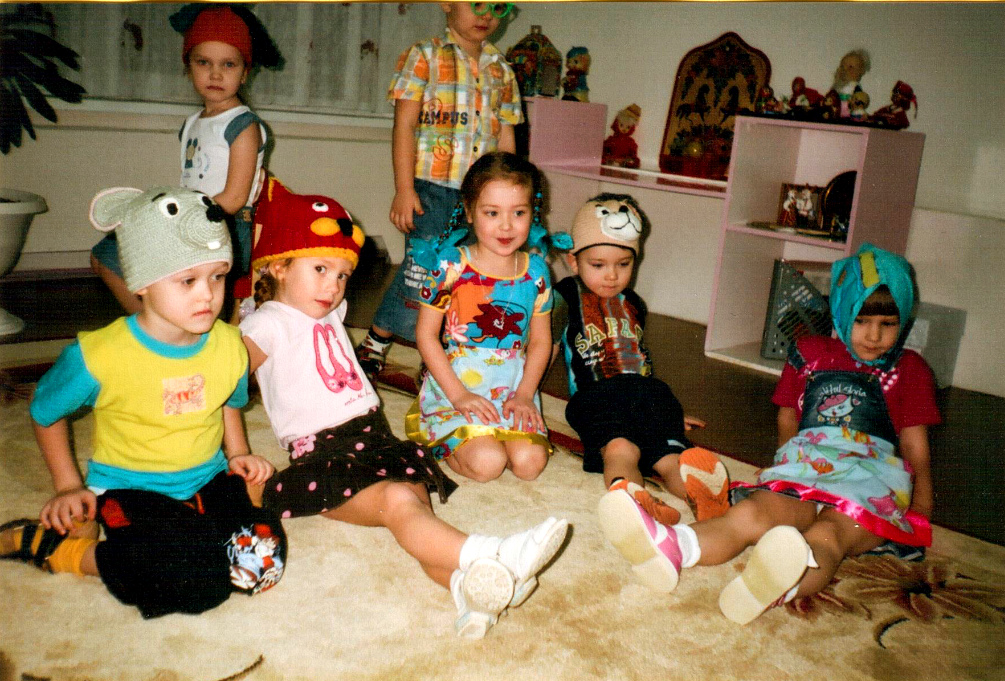 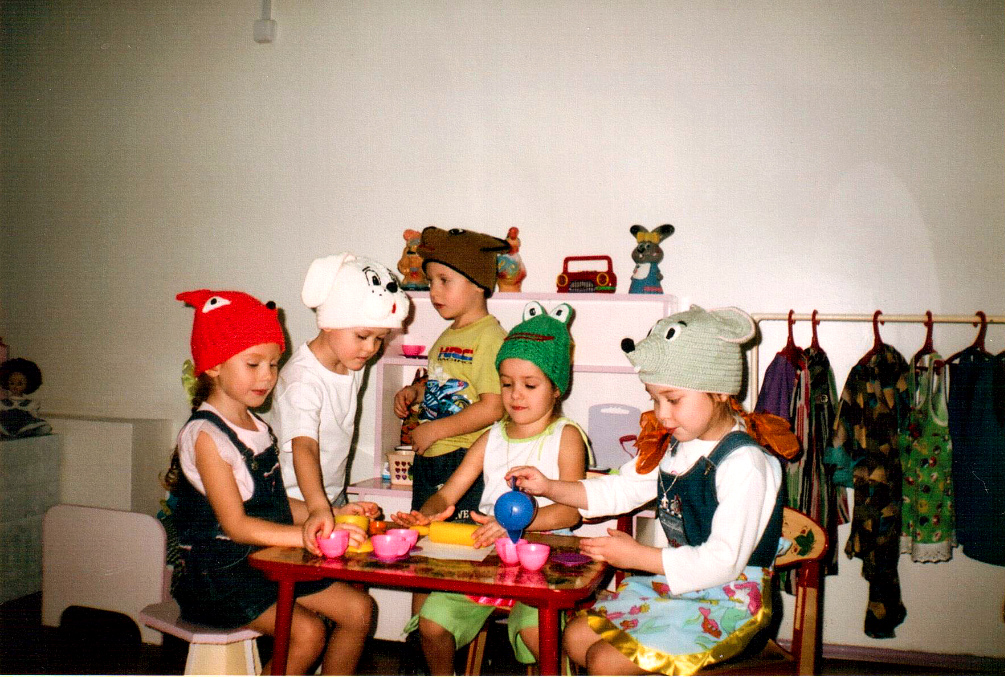 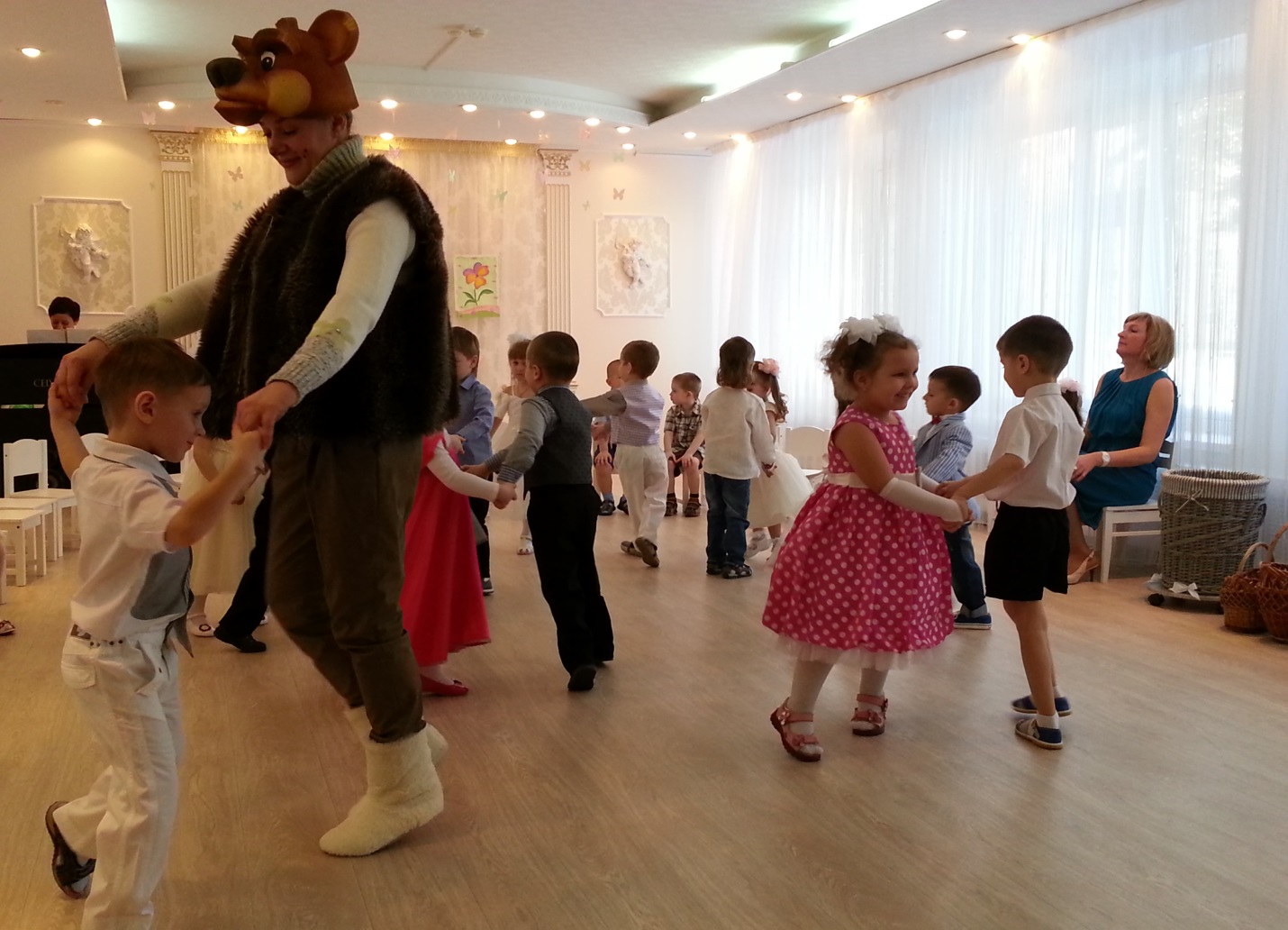 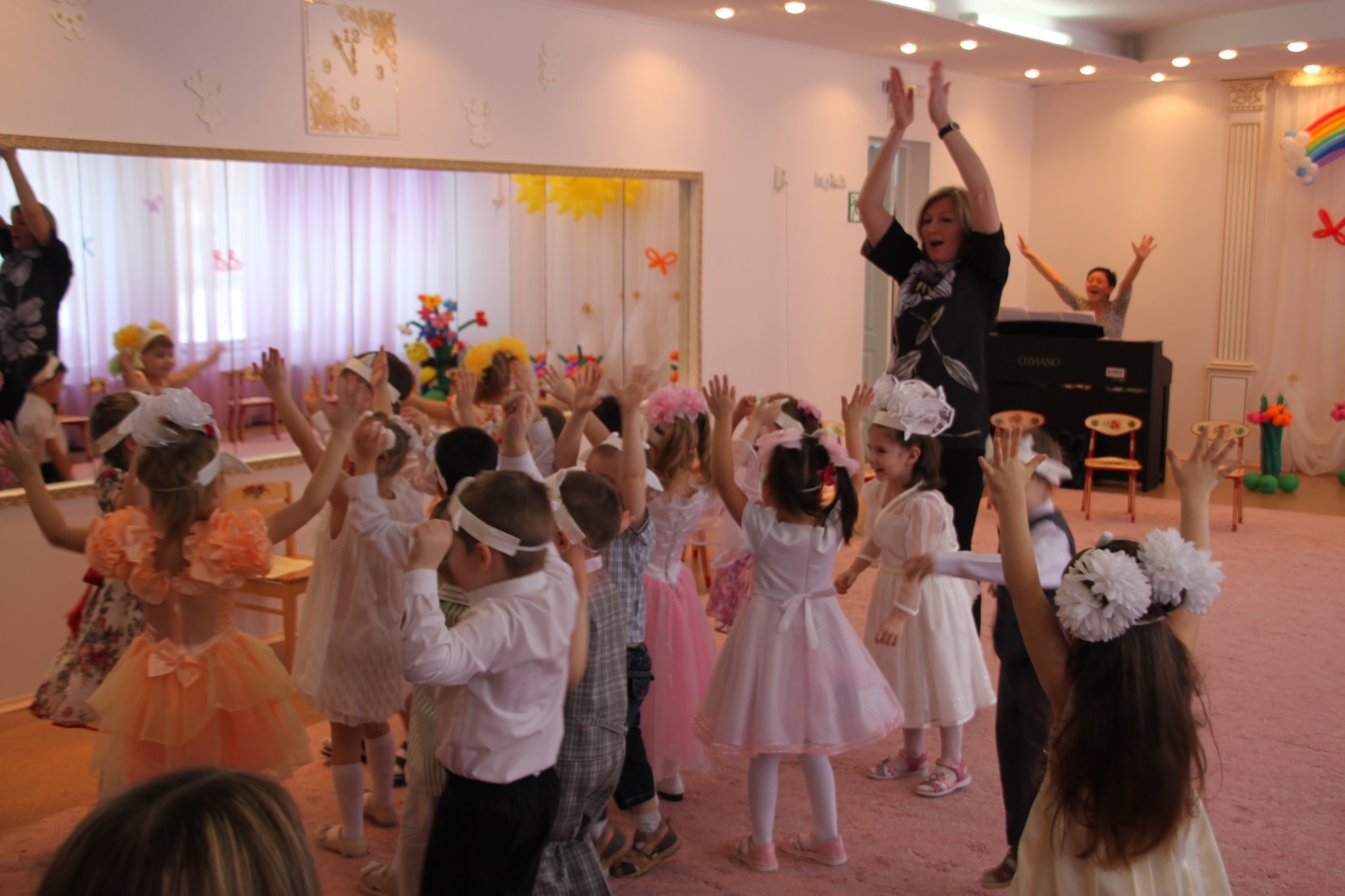 Все мы знаем,      Терем, терем, покажись,      Терем, терем, покажись,Все мы верим:Все мы верим:Покружись, остановись.Есть на свете.        Есть на свете.        К лесу задом, к нам лицом,Чудный терем.Чудный терем.И окошком и крыльцом.Я маленькая мышка,Я маленькая мышка,Ищу – не нахожуЯ по лесу брожу,Я по лесу брожу,Тук – тук! Пустите меня!Ищу себе домишко,Речка мошки и трава!                         Я лягушка, я квакушка,Тёплый дождик, ква-ква-ква!Поглядите какова!Для внучонка-лягушонка                А малыш давай скакать,Сшила бабушка пелёнку.                 Из пелёнки прыг  да скок-               Стала мама пеленать,                        И от мамы наутёк.По лесной лужайке              Сели зайчики в кружок,Разбежались зайки,Роют лапкой корешок.Вот какие зайки,                     Вот какие зайки,Зайки – побегайки.                Зайки – побегайки.Я лисичка, я сестричка,      Рано утром по привычкеЯ хожу неслышно.               На охоту вышла.Он хоть мал, да удал,            Он сквозь землю прошёл,Только дождика ждал.          Красную шапочку нашёл.